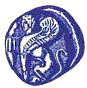 ΠΑΝΕΠΙΣΤΗΜΙΟ ΑΙΓΑΙΟΥ ΣΧΟΛΗ ΠΕΡΙΒΑΛΛΟΝΤΟΣ 	 	 	 	 	 	         ΤΜΗΜΑ ΕΠΙΣΤΗΜΩΝ ΤΗΣ ΘΑΛΑΣΣΑΣ 	 	 	 	                        Μυτιλήνη, 21 Δεκεμβρίου 2015 						Α.Π.: 3007 ΠΡΟΣΚΛΗΣΗ ΕΚΔΗΛΩΣΗΣ ΕΝΔΙΑΦΕΡΟΝΤΟΣ ΑΚΑΔΗΜΑΪΚΟΥ ΕΤΟΥΣ 2015-2016 ΓΙΑ ΔΙΔΑΚΤΟΡΙΚΟ ΔΙΠΛΩΜΑ ΣΤΙΣ ΕΠΙΣΤΗΜΕΣ ΤΗΣ ΘΑΛΑΣΣΑΣ     Το Τμήμα Επιστημών της Θάλασσας του Πανεπιστημίου Αιγαίου ανακοινώνει ότι δέχεται υποψηφιότητες για εκπόνηση διδακτορικής διατριβής στις ακόλουθες γνωστικές περιοχές: Ωκεανογραφίας Διαχείρισης Θαλασσίων Βιολογικών Πόρων Παράκτιων Εφαρμογών και Γεωπληροφορικής Διαχείρισης Λεκάνης Απορροής και Παρακτίων Περιοχών Διατήρησης της Βιοποικιλότητας Ποιότητας Θαλάσσιου Περιβάλλοντος     Η χρονική διάρκεια των σπουδών για την απονομή τίτλων ορίζεται σε έξι (6) εξάμηνα κατ’ ελάχιστο. Δικαίωμα υποβολής αίτησης για την εκπόνηση διδακτορικής διατριβής έχουν οι κάτοχοι Μεταπτυχιακού Διπλώματος Ειδίκευσης σε συναφή με τα παραπάνω γνωστικά αντικείμενα, Α.Ε.Ι. της ημεδαπής ή ομοταγών αναγνωρισμένων Ιδρυμάτων της αλλοδαπής. Σε εξαιρετικές περιπτώσεις που προβλέπονται από τον Κανονισμό Μεταπτυχιακών Σπουδών και μετά από αιτιολογημένη απόφαση της Γ.Σ.Ε.Σ. μπορεί να γίνει δεκτός ως υποψήφιος διδάκτορας και μη κάτοχος Μ.Δ.Ε. Πτυχιούχοι Τ.Ε.Ι., ΑΣ.ΠΑΙ.Τ.Ε ή ισότιμων σχολών μπορούν να γίνουν δεκτοί μόνο εφόσον είναι κάτοχοι Μ.Δ.Ε.     Οι υποψήφιοι θα κληθούν σε προσωπική συνέντευξη από την Επιτροπή Αξιολόγησης, σε ημερομηνία και ώρα που θα γνωστοποιηθεί από τη Γραμματεία του Τ.Ε.Θ.. Σε περίπτωση αδυναμίας μετακίνησης, δίνεται η δυνατότητα επικοινωνίας μέσω τηλεδιάσκεψης κατόπιν ενημέρωσης της γραμματείας. Οι ενδιαφερόμενοι καλούνται να υποβάλουν πλήρη φάκελο υποψηφιότητας έως και την 15η Φεβρουαρίου 2016 (σφραγίδα ταχυδρομείου) στη Γραμματεία του Τμήματος Επιστημών της Θάλασσας στη διεύθυνση, Κτίριο Επιστημών της Θάλασσας - Λόφος Πανεπιστημίου, Μυτιλήνη 81100, (τηλ. επικοινωνίας 22510-36862, fax 22510-36809, email: msc_cm@marine.aegean.gr) τα παρακάτω δικαιολογητικά: Αίτηση Υποψηφιότητας   Αναλυτικό Βιογραφικό Σημείωμα Αντίγραφο πτυχίου ή διπλώματος Αντίγραφο αναλυτικής βαθμολογίας προπτυχιακών μαθημάτων Αντίγραφο μεταπτυχιακού τίτλου σπουδών  Αντίγραφο αναλυτικής βαθμολογίας μεταπτυχιακών μαθημάτων  Πιστοποιητικό γνώσης (καλή, πολύ καλή ή άριστη) της αγγλικής γλώσσας ή άλλης γλώσσας της Ε.Ε.  Φωτοτυπία αστυνομικής ταυτότητας (ή διαβατηρίου) Δύο (2) πρόσφατες φωτογραφίες Δύο (2) Συστατικές Επιστολές από μέλη Δ.Ε.Π. Ελληνικών ή ξένων Α.Ε.Ι.  Αντίγραφα τυχόν επιστημονικών δημοσιεύσεων, μονογραφιών, κλπ. Σε περίπτωση που οι τίτλοι σπουδών έχουν χορηγηθεί από Α.Ε.Ι. του εξωτερικού, θα πρέπει να υποβληθούν και σχετικές βεβαιώσεις ισοτιμίας από το Δ.Ο.Α.Τ.Α.Π.      Τέλος, οι υποψήφιοι μπορούν να καταθέσουν κάθε άλλο στοιχείο που, σύμφωνα με την γνώμη τους, θα συνέβαλε ώστε η Επιτροπή Αξιολόγησης να σχηματίσει πληρέστερη άποψη για την επιστημονική και ερευνητική τους ταυτότητα (ηλεκτρονικά σε CD).  Πέραν των ανωτέρω δικαιολογητικών, οι υποψήφιοι θα πρέπει να υποβάλουν σύντομο Σχέδιο Πρότασης Διδακτορικής Διατριβής (μέχρι 250 λέξεις) το οποίο θα περιέχει: (α) Τους λόγους για τους οποίους ο υποψήφιος επιθυμεί την διεξαγωγή διδακτορικής έρευνας (β) Ενδεικτικό θέμα ή/και τους στόχους (ή βασικά ερωτήματα) της διδακτορικής έρευνας που επιθυμεί να εκπονήσει ο υποψήφιος. Για την σύνταξη του Σχεδίου Πρότασης Διδακτορικής Διατριβής με την μορφή και το περιεχόμενο που αναφέρθηκε παραπάνω οι υποψήφιοι δύνανται να επικοινωνήσουν με μέλος Δ.Ε.Π. του Τμήματος Επιστημών της Θάλασσας του οποίου το ερευνητικό αντικείμενο είναι συναφές με το προτεινόμενο θέμα εκπόνησης Δ.Δ.                                                                               Ο Πρόεδρος του Τμήματος          Δρόσος Κουτσούμπας 	        	 	                                                                                           Καθηγητής 